SUMMER HUMMER 2021JUNE 17 – 20, 2021Are you planning on attending ABATE of Wisconsin’s Summer Hummer?   Need a shirt?Complete this form and send with payment (check or money order payable to ABATE of WI)To: ABATE Products, c/o Dawn Stoddard, 828 Lilac Road, Little Suamico, WI 54141ORDER MUST BE RECEIVED BY MAY 14, 2021.		NAME:  ____________________________________________________________________________		Address: ___________________________________________________________________________		City: _______________________________________   State: _____________   Zip: _______________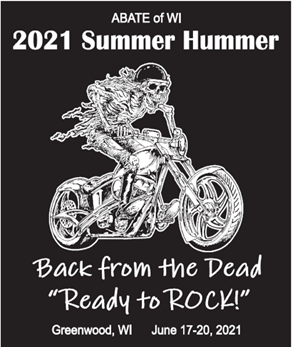 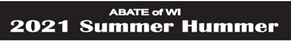 		               Back				                                                 Front Left ChestSummer Hummer 2021 T-Shirt OrderHow Many?SizeCost EachTotalShort Sleeve T-Shirt$20.00Short Sleeve T-Shirt$20.00Short Sleeve T-Shirt$20.00Shipping 1 or 2 Items$9.00Shipping 3 or More Items$12.00Total Order With Shipping**NOTE**   NO Shipping Charges if you are picking up at the Summer Hummer